Patients Name: <Patient Name>                       Patients Name: <Patient Name>                       Patients Name: <Patient Name>                       Patients Name: <Patient Name>                       Patients Name: <Patient Name>                       NHS No: <NHS number>NHS No: <NHS number>NHS No: <NHS number>NHS No: <NHS number>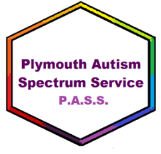 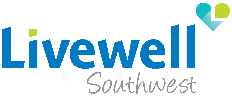 Referral to Plymouth Autism Spectrum Service – Assessment Team 	Referral to Plymouth Autism Spectrum Service – Assessment Team 	Referral to Plymouth Autism Spectrum Service – Assessment Team 	Referral to Plymouth Autism Spectrum Service – Assessment Team 	Referral to Plymouth Autism Spectrum Service – Assessment Team 	Referral to Plymouth Autism Spectrum Service – Assessment Team 	Referral to Plymouth Autism Spectrum Service – Assessment Team 	Referral to Plymouth Autism Spectrum Service – Assessment Team 	Referral to Plymouth Autism Spectrum Service – Assessment Team 	Referral to Plymouth Autism Spectrum Service – Assessment Team 	Referral to Plymouth Autism Spectrum Service – Assessment Team 	Referral to Plymouth Autism Spectrum Service – Assessment Team 	Referral to Plymouth Autism Spectrum Service – Assessment Team 	Referral to Plymouth Autism Spectrum Service – Assessment Team 	Please note as a specialist led service we require consideration whether there is evidence of Autism. Failure to provide adequate information will result in the referral being returned which will delay the patient care.Please note as a specialist led service we require consideration whether there is evidence of Autism. Failure to provide adequate information will result in the referral being returned which will delay the patient care.Please note as a specialist led service we require consideration whether there is evidence of Autism. Failure to provide adequate information will result in the referral being returned which will delay the patient care.Please note as a specialist led service we require consideration whether there is evidence of Autism. Failure to provide adequate information will result in the referral being returned which will delay the patient care.Please note as a specialist led service we require consideration whether there is evidence of Autism. Failure to provide adequate information will result in the referral being returned which will delay the patient care.Please note as a specialist led service we require consideration whether there is evidence of Autism. Failure to provide adequate information will result in the referral being returned which will delay the patient care.Please note as a specialist led service we require consideration whether there is evidence of Autism. Failure to provide adequate information will result in the referral being returned which will delay the patient care.Please note as a specialist led service we require consideration whether there is evidence of Autism. Failure to provide adequate information will result in the referral being returned which will delay the patient care.Please note as a specialist led service we require consideration whether there is evidence of Autism. Failure to provide adequate information will result in the referral being returned which will delay the patient care.Please note as a specialist led service we require consideration whether there is evidence of Autism. Failure to provide adequate information will result in the referral being returned which will delay the patient care.Please note as a specialist led service we require consideration whether there is evidence of Autism. Failure to provide adequate information will result in the referral being returned which will delay the patient care.Please note as a specialist led service we require consideration whether there is evidence of Autism. Failure to provide adequate information will result in the referral being returned which will delay the patient care.Please note as a specialist led service we require consideration whether there is evidence of Autism. Failure to provide adequate information will result in the referral being returned which will delay the patient care.Please note as a specialist led service we require consideration whether there is evidence of Autism. Failure to provide adequate information will result in the referral being returned which will delay the patient care.Surname:<Patient Name><Patient Name>First Name:First Name:First Name:First Name:<Patient Name><Patient Name>Preferred Name:Preferred Name:Preferred Name:Preferred Name:<Patient Name>Title:<Patient Name><Patient Name>Date of Birth:Date of Birth:Date of Birth:Date of Birth:<Date of Birth><Date of Birth>Marital Status:Marital Status:Marital Status:Marital Status:<Marital Status>Gender:<Gender><Gender>Preferred language:Preferred language:Preferred language:Preferred language:Preferred language:Preferred language:<Main spoken language><Main spoken language><Main spoken language><Main spoken language><Main spoken language>Current address and PostcodeCurrent address and Postcode<Patient Address><Patient Address><Patient Address><Patient Address><Patient Address><Patient Address>Employment statusEmployment statusCurrent address and PostcodeCurrent address and Postcode<Patient Address><Patient Address><Patient Address><Patient Address><Patient Address><Patient Address>GP Practice & contact numberGP Practice & contact number<Organisation Details><Organisation Details><Organisation Details><Organisation Details>Phone numberPhone number<Patient Contact Details><Patient Contact Details><Patient Contact Details><Patient Contact Details><Patient Contact Details><Patient Contact Details>EthnicityEthnicity<Ethnicity><Ethnicity><Ethnicity><Ethnicity>Patient’s mobile phone numberPatient’s mobile phone number<Patient Contact Details><Patient Contact Details><Patient Contact Details><Patient Contact Details><Patient Contact Details><Patient Contact Details>ReligionReligion<Religion><Religion><Religion><Religion>Carer/Support worker details (if applicable)Carer/Support worker details (if applicable)Known Allergies:Known Allergies:<Allergies & Sensitivities><Allergies & Sensitivities><Allergies & Sensitivities><Allergies & Sensitivities>Their Relationship to patient:Their Relationship to patient:Reasonable Adjustments required:I.e., interpreter, easy read info, contact through carer/supporter:Reasonable Adjustments required:I.e., interpreter, easy read info, contact through carer/supporter:Reasonable Adjustments required:I.e., interpreter, easy read info, contact through carer/supporter:Reasonable Adjustments required:I.e., interpreter, easy read info, contact through carer/supporter:Reasonable Adjustments required:I.e., interpreter, easy read info, contact through carer/supporter:Reasonable Adjustments required:I.e., interpreter, easy read info, contact through carer/supporter:Contact number:Contact number:Reasonable Adjustments required:I.e., interpreter, easy read info, contact through carer/supporter:Reasonable Adjustments required:I.e., interpreter, easy read info, contact through carer/supporter:Reasonable Adjustments required:I.e., interpreter, easy read info, contact through carer/supporter:Reasonable Adjustments required:I.e., interpreter, easy read info, contact through carer/supporter:Reasonable Adjustments required:I.e., interpreter, easy read info, contact through carer/supporter:Reasonable Adjustments required:I.e., interpreter, easy read info, contact through carer/supporter:AddressAddressReasonable Adjustments required:I.e., interpreter, easy read info, contact through carer/supporter:Reasonable Adjustments required:I.e., interpreter, easy read info, contact through carer/supporter:Reasonable Adjustments required:I.e., interpreter, easy read info, contact through carer/supporter:Reasonable Adjustments required:I.e., interpreter, easy read info, contact through carer/supporter:Reasonable Adjustments required:I.e., interpreter, easy read info, contact through carer/supporter:Reasonable Adjustments required:I.e., interpreter, easy read info, contact through carer/supporter:Risks:Please detail any information or concerns regarding risk (to the individual themselves, or from the individual to others) that we should be aware of prior to an assessment. Do not leave blank.Please note - we are not able to manage risk while an individual is on our waiting list. If you have concerns, these should be managed by other services/professionals involved in the client’s care.Risks:Please detail any information or concerns regarding risk (to the individual themselves, or from the individual to others) that we should be aware of prior to an assessment. Do not leave blank.Please note - we are not able to manage risk while an individual is on our waiting list. If you have concerns, these should be managed by other services/professionals involved in the client’s care.Risks:Please detail any information or concerns regarding risk (to the individual themselves, or from the individual to others) that we should be aware of prior to an assessment. Do not leave blank.Please note - we are not able to manage risk while an individual is on our waiting list. If you have concerns, these should be managed by other services/professionals involved in the client’s care.Risks:Please detail any information or concerns regarding risk (to the individual themselves, or from the individual to others) that we should be aware of prior to an assessment. Do not leave blank.Please note - we are not able to manage risk while an individual is on our waiting list. If you have concerns, these should be managed by other services/professionals involved in the client’s care.Risks:Please detail any information or concerns regarding risk (to the individual themselves, or from the individual to others) that we should be aware of prior to an assessment. Do not leave blank.Please note - we are not able to manage risk while an individual is on our waiting list. If you have concerns, these should be managed by other services/professionals involved in the client’s care.Risks:Please detail any information or concerns regarding risk (to the individual themselves, or from the individual to others) that we should be aware of prior to an assessment. Do not leave blank.Please note - we are not able to manage risk while an individual is on our waiting list. If you have concerns, these should be managed by other services/professionals involved in the client’s care.Risks:Please detail any information or concerns regarding risk (to the individual themselves, or from the individual to others) that we should be aware of prior to an assessment. Do not leave blank.Please note - we are not able to manage risk while an individual is on our waiting list. If you have concerns, these should be managed by other services/professionals involved in the client’s care.Risks:Please detail any information or concerns regarding risk (to the individual themselves, or from the individual to others) that we should be aware of prior to an assessment. Do not leave blank.Please note - we are not able to manage risk while an individual is on our waiting list. If you have concerns, these should be managed by other services/professionals involved in the client’s care.Risks:Please detail any information or concerns regarding risk (to the individual themselves, or from the individual to others) that we should be aware of prior to an assessment. Do not leave blank.Please note - we are not able to manage risk while an individual is on our waiting list. If you have concerns, these should be managed by other services/professionals involved in the client’s care.Risks:Please detail any information or concerns regarding risk (to the individual themselves, or from the individual to others) that we should be aware of prior to an assessment. Do not leave blank.Please note - we are not able to manage risk while an individual is on our waiting list. If you have concerns, these should be managed by other services/professionals involved in the client’s care.Risks:Please detail any information or concerns regarding risk (to the individual themselves, or from the individual to others) that we should be aware of prior to an assessment. Do not leave blank.Please note - we are not able to manage risk while an individual is on our waiting list. If you have concerns, these should be managed by other services/professionals involved in the client’s care.Risks:Please detail any information or concerns regarding risk (to the individual themselves, or from the individual to others) that we should be aware of prior to an assessment. Do not leave blank.Please note - we are not able to manage risk while an individual is on our waiting list. If you have concerns, these should be managed by other services/professionals involved in the client’s care.Risks:Please detail any information or concerns regarding risk (to the individual themselves, or from the individual to others) that we should be aware of prior to an assessment. Do not leave blank.Please note - we are not able to manage risk while an individual is on our waiting list. If you have concerns, these should be managed by other services/professionals involved in the client’s care.Risks:Please detail any information or concerns regarding risk (to the individual themselves, or from the individual to others) that we should be aware of prior to an assessment. Do not leave blank.Please note - we are not able to manage risk while an individual is on our waiting list. If you have concerns, these should be managed by other services/professionals involved in the client’s care.Referral details:Referral details:Referral details:Referral details:Referral details:Referral details:Referral details:Referral details:Referral details:Referral details:Referral details:Referral details:Referral details:Referral details:Referral date & timeReferral date & timeReferral date & timeReferral date & time<Today's date><Today's date>Referrer name & designationReferrer name & designationReferrer name & designationReferrer name & designationReferrer name & designation<Your Name><Your Name><Your Name>Referral sourceReferral sourceReferral sourceReferral sourceContact telephone numberContact telephone numberContact telephone numberContact telephone numberContact telephone number<Organisation Details><Organisation Details><Organisation Details>Has your patient consented to a referral for an Autism Assessment?                                        Yes     Patient consent is required for referral Has your patient consented to a referral for an Autism Assessment?                                        Yes     Patient consent is required for referral Has your patient consented to a referral for an Autism Assessment?                                        Yes     Patient consent is required for referral Has your patient consented to a referral for an Autism Assessment?                                        Yes     Patient consent is required for referral Has your patient consented to a referral for an Autism Assessment?                                        Yes     Patient consent is required for referral Has your patient consented to a referral for an Autism Assessment?                                        Yes     Patient consent is required for referral Has your patient consented to a referral for an Autism Assessment?                                        Yes     Patient consent is required for referral Has your patient consented to a referral for an Autism Assessment?                                        Yes     Patient consent is required for referral Has your patient consented to a referral for an Autism Assessment?                                        Yes     Patient consent is required for referral Has your patient consented to a referral for an Autism Assessment?                                        Yes     Patient consent is required for referral Has your patient consented to a referral for an Autism Assessment?                                        Yes     Patient consent is required for referral Has your patient consented to a referral for an Autism Assessment?                                        Yes     Patient consent is required for referral Has your patient consented to a referral for an Autism Assessment?                                        Yes     Patient consent is required for referral Has your patient consented to a referral for an Autism Assessment?                                        Yes     Patient consent is required for referral Reason for referral: Please provide the following information if known to enable MDT triage. This will enable the PASS-AT MDT to make a good quality decision about your referral Please briefly outline the reasons for your referral, explaining the impact upon client’s day to day life:Reason for referral: Please provide the following information if known to enable MDT triage. This will enable the PASS-AT MDT to make a good quality decision about your referral Please briefly outline the reasons for your referral, explaining the impact upon client’s day to day life:Reason for referral: Please provide the following information if known to enable MDT triage. This will enable the PASS-AT MDT to make a good quality decision about your referral Please briefly outline the reasons for your referral, explaining the impact upon client’s day to day life:Reason for referral: Please provide the following information if known to enable MDT triage. This will enable the PASS-AT MDT to make a good quality decision about your referral Please briefly outline the reasons for your referral, explaining the impact upon client’s day to day life:Reason for referral: Please provide the following information if known to enable MDT triage. This will enable the PASS-AT MDT to make a good quality decision about your referral Please briefly outline the reasons for your referral, explaining the impact upon client’s day to day life:Reason for referral: Please provide the following information if known to enable MDT triage. This will enable the PASS-AT MDT to make a good quality decision about your referral Please briefly outline the reasons for your referral, explaining the impact upon client’s day to day life:Reason for referral: Please provide the following information if known to enable MDT triage. This will enable the PASS-AT MDT to make a good quality decision about your referral Please briefly outline the reasons for your referral, explaining the impact upon client’s day to day life:Reason for referral: Please provide the following information if known to enable MDT triage. This will enable the PASS-AT MDT to make a good quality decision about your referral Please briefly outline the reasons for your referral, explaining the impact upon client’s day to day life:Reason for referral: Please provide the following information if known to enable MDT triage. This will enable the PASS-AT MDT to make a good quality decision about your referral Please briefly outline the reasons for your referral, explaining the impact upon client’s day to day life:Reason for referral: Please provide the following information if known to enable MDT triage. This will enable the PASS-AT MDT to make a good quality decision about your referral Please briefly outline the reasons for your referral, explaining the impact upon client’s day to day life:Reason for referral: Please provide the following information if known to enable MDT triage. This will enable the PASS-AT MDT to make a good quality decision about your referral Please briefly outline the reasons for your referral, explaining the impact upon client’s day to day life:Reason for referral: Please provide the following information if known to enable MDT triage. This will enable the PASS-AT MDT to make a good quality decision about your referral Please briefly outline the reasons for your referral, explaining the impact upon client’s day to day life:Reason for referral: Please provide the following information if known to enable MDT triage. This will enable the PASS-AT MDT to make a good quality decision about your referral Please briefly outline the reasons for your referral, explaining the impact upon client’s day to day life:Reason for referral: Please provide the following information if known to enable MDT triage. This will enable the PASS-AT MDT to make a good quality decision about your referral Please briefly outline the reasons for your referral, explaining the impact upon client’s day to day life:Evidence of Autism: PLEASE NOTE: In order for us to accept a referral for an individual to have an assessment, we must have evidence of possible differences related to the autism spectrum IN BOTH of the areas below. Evidence of Autism: PLEASE NOTE: In order for us to accept a referral for an individual to have an assessment, we must have evidence of possible differences related to the autism spectrum IN BOTH of the areas below. Evidence of Autism: PLEASE NOTE: In order for us to accept a referral for an individual to have an assessment, we must have evidence of possible differences related to the autism spectrum IN BOTH of the areas below. Evidence of Autism: PLEASE NOTE: In order for us to accept a referral for an individual to have an assessment, we must have evidence of possible differences related to the autism spectrum IN BOTH of the areas below. Evidence of Autism: PLEASE NOTE: In order for us to accept a referral for an individual to have an assessment, we must have evidence of possible differences related to the autism spectrum IN BOTH of the areas below. Evidence of Autism: PLEASE NOTE: In order for us to accept a referral for an individual to have an assessment, we must have evidence of possible differences related to the autism spectrum IN BOTH of the areas below. Evidence of Autism: PLEASE NOTE: In order for us to accept a referral for an individual to have an assessment, we must have evidence of possible differences related to the autism spectrum IN BOTH of the areas below. Evidence of Autism: PLEASE NOTE: In order for us to accept a referral for an individual to have an assessment, we must have evidence of possible differences related to the autism spectrum IN BOTH of the areas below. Evidence of Autism: PLEASE NOTE: In order for us to accept a referral for an individual to have an assessment, we must have evidence of possible differences related to the autism spectrum IN BOTH of the areas below. Evidence of Autism: PLEASE NOTE: In order for us to accept a referral for an individual to have an assessment, we must have evidence of possible differences related to the autism spectrum IN BOTH of the areas below. Evidence of Autism: PLEASE NOTE: In order for us to accept a referral for an individual to have an assessment, we must have evidence of possible differences related to the autism spectrum IN BOTH of the areas below. Evidence of Autism: PLEASE NOTE: In order for us to accept a referral for an individual to have an assessment, we must have evidence of possible differences related to the autism spectrum IN BOTH of the areas below. Evidence of Autism: PLEASE NOTE: In order for us to accept a referral for an individual to have an assessment, we must have evidence of possible differences related to the autism spectrum IN BOTH of the areas below. Evidence of Autism: PLEASE NOTE: In order for us to accept a referral for an individual to have an assessment, we must have evidence of possible differences related to the autism spectrum IN BOTH of the areas below. Social interaction and communication: Please describe, and give examples of, any differences or difficulties relating to social interactions and communication, for example in relation to friendships and relationships; social interactions; understanding others’ emotions and behaviour; verbal and non-verbal communication. Please also include any comments on your experiences of the client’s communication.Social interaction and communication: Please describe, and give examples of, any differences or difficulties relating to social interactions and communication, for example in relation to friendships and relationships; social interactions; understanding others’ emotions and behaviour; verbal and non-verbal communication. Please also include any comments on your experiences of the client’s communication.Social interaction and communication: Please describe, and give examples of, any differences or difficulties relating to social interactions and communication, for example in relation to friendships and relationships; social interactions; understanding others’ emotions and behaviour; verbal and non-verbal communication. Please also include any comments on your experiences of the client’s communication.Social interaction and communication: Please describe, and give examples of, any differences or difficulties relating to social interactions and communication, for example in relation to friendships and relationships; social interactions; understanding others’ emotions and behaviour; verbal and non-verbal communication. Please also include any comments on your experiences of the client’s communication.Social interaction and communication: Please describe, and give examples of, any differences or difficulties relating to social interactions and communication, for example in relation to friendships and relationships; social interactions; understanding others’ emotions and behaviour; verbal and non-verbal communication. Please also include any comments on your experiences of the client’s communication.Social interaction and communication: Please describe, and give examples of, any differences or difficulties relating to social interactions and communication, for example in relation to friendships and relationships; social interactions; understanding others’ emotions and behaviour; verbal and non-verbal communication. Please also include any comments on your experiences of the client’s communication.Social interaction and communication: Please describe, and give examples of, any differences or difficulties relating to social interactions and communication, for example in relation to friendships and relationships; social interactions; understanding others’ emotions and behaviour; verbal and non-verbal communication. Please also include any comments on your experiences of the client’s communication.Social interaction and communication: Please describe, and give examples of, any differences or difficulties relating to social interactions and communication, for example in relation to friendships and relationships; social interactions; understanding others’ emotions and behaviour; verbal and non-verbal communication. Please also include any comments on your experiences of the client’s communication.Social interaction and communication: Please describe, and give examples of, any differences or difficulties relating to social interactions and communication, for example in relation to friendships and relationships; social interactions; understanding others’ emotions and behaviour; verbal and non-verbal communication. Please also include any comments on your experiences of the client’s communication.Social interaction and communication: Please describe, and give examples of, any differences or difficulties relating to social interactions and communication, for example in relation to friendships and relationships; social interactions; understanding others’ emotions and behaviour; verbal and non-verbal communication. Please also include any comments on your experiences of the client’s communication.Social interaction and communication: Please describe, and give examples of, any differences or difficulties relating to social interactions and communication, for example in relation to friendships and relationships; social interactions; understanding others’ emotions and behaviour; verbal and non-verbal communication. Please also include any comments on your experiences of the client’s communication.Social interaction and communication: Please describe, and give examples of, any differences or difficulties relating to social interactions and communication, for example in relation to friendships and relationships; social interactions; understanding others’ emotions and behaviour; verbal and non-verbal communication. Please also include any comments on your experiences of the client’s communication.Social interaction and communication: Please describe, and give examples of, any differences or difficulties relating to social interactions and communication, for example in relation to friendships and relationships; social interactions; understanding others’ emotions and behaviour; verbal and non-verbal communication. Please also include any comments on your experiences of the client’s communication.Social interaction and communication: Please describe, and give examples of, any differences or difficulties relating to social interactions and communication, for example in relation to friendships and relationships; social interactions; understanding others’ emotions and behaviour; verbal and non-verbal communication. Please also include any comments on your experiences of the client’s communication.Restricted, repetitive patterns of behaviour, interests, or activities: Please describe, and give examples of, any differences or difficulties relating to restricted or repetitive behaviours or interests, for example in relation to the topic and intensity of interests; routines and rituals; ability to cope with change; repetitive behaviours; rigidity of thoughts or behaviour; sensory sensitivities.
Restricted, repetitive patterns of behaviour, interests, or activities: Please describe, and give examples of, any differences or difficulties relating to restricted or repetitive behaviours or interests, for example in relation to the topic and intensity of interests; routines and rituals; ability to cope with change; repetitive behaviours; rigidity of thoughts or behaviour; sensory sensitivities.
Restricted, repetitive patterns of behaviour, interests, or activities: Please describe, and give examples of, any differences or difficulties relating to restricted or repetitive behaviours or interests, for example in relation to the topic and intensity of interests; routines and rituals; ability to cope with change; repetitive behaviours; rigidity of thoughts or behaviour; sensory sensitivities.
Restricted, repetitive patterns of behaviour, interests, or activities: Please describe, and give examples of, any differences or difficulties relating to restricted or repetitive behaviours or interests, for example in relation to the topic and intensity of interests; routines and rituals; ability to cope with change; repetitive behaviours; rigidity of thoughts or behaviour; sensory sensitivities.
Restricted, repetitive patterns of behaviour, interests, or activities: Please describe, and give examples of, any differences or difficulties relating to restricted or repetitive behaviours or interests, for example in relation to the topic and intensity of interests; routines and rituals; ability to cope with change; repetitive behaviours; rigidity of thoughts or behaviour; sensory sensitivities.
Restricted, repetitive patterns of behaviour, interests, or activities: Please describe, and give examples of, any differences or difficulties relating to restricted or repetitive behaviours or interests, for example in relation to the topic and intensity of interests; routines and rituals; ability to cope with change; repetitive behaviours; rigidity of thoughts or behaviour; sensory sensitivities.
Restricted, repetitive patterns of behaviour, interests, or activities: Please describe, and give examples of, any differences or difficulties relating to restricted or repetitive behaviours or interests, for example in relation to the topic and intensity of interests; routines and rituals; ability to cope with change; repetitive behaviours; rigidity of thoughts or behaviour; sensory sensitivities.
Restricted, repetitive patterns of behaviour, interests, or activities: Please describe, and give examples of, any differences or difficulties relating to restricted or repetitive behaviours or interests, for example in relation to the topic and intensity of interests; routines and rituals; ability to cope with change; repetitive behaviours; rigidity of thoughts or behaviour; sensory sensitivities.
Restricted, repetitive patterns of behaviour, interests, or activities: Please describe, and give examples of, any differences or difficulties relating to restricted or repetitive behaviours or interests, for example in relation to the topic and intensity of interests; routines and rituals; ability to cope with change; repetitive behaviours; rigidity of thoughts or behaviour; sensory sensitivities.
Restricted, repetitive patterns of behaviour, interests, or activities: Please describe, and give examples of, any differences or difficulties relating to restricted or repetitive behaviours or interests, for example in relation to the topic and intensity of interests; routines and rituals; ability to cope with change; repetitive behaviours; rigidity of thoughts or behaviour; sensory sensitivities.
Restricted, repetitive patterns of behaviour, interests, or activities: Please describe, and give examples of, any differences or difficulties relating to restricted or repetitive behaviours or interests, for example in relation to the topic and intensity of interests; routines and rituals; ability to cope with change; repetitive behaviours; rigidity of thoughts or behaviour; sensory sensitivities.
Restricted, repetitive patterns of behaviour, interests, or activities: Please describe, and give examples of, any differences or difficulties relating to restricted or repetitive behaviours or interests, for example in relation to the topic and intensity of interests; routines and rituals; ability to cope with change; repetitive behaviours; rigidity of thoughts or behaviour; sensory sensitivities.
Restricted, repetitive patterns of behaviour, interests, or activities: Please describe, and give examples of, any differences or difficulties relating to restricted or repetitive behaviours or interests, for example in relation to the topic and intensity of interests; routines and rituals; ability to cope with change; repetitive behaviours; rigidity of thoughts or behaviour; sensory sensitivities.
Restricted, repetitive patterns of behaviour, interests, or activities: Please describe, and give examples of, any differences or difficulties relating to restricted or repetitive behaviours or interests, for example in relation to the topic and intensity of interests; routines and rituals; ability to cope with change; repetitive behaviours; rigidity of thoughts or behaviour; sensory sensitivities.
Please X ‘Yes’ or ‘No’Please X ‘Yes’ or ‘No’Please X ‘Yes’ or ‘No’Please X ‘Yes’ or ‘No’Please X ‘Yes’ or ‘No’Please X ‘Yes’ or ‘No’Please X ‘Yes’ or ‘No’Please X ‘Yes’ or ‘No’Please X ‘Yes’ or ‘No’Please X ‘Yes’ or ‘No’Please X ‘Yes’ or ‘No’Please X ‘Yes’ or ‘No’Please X ‘Yes’ or ‘No’Please X ‘Yes’ or ‘No’Is this person a veteran/dependent of?Is this person a veteran/dependent of?Is this person a veteran/dependent of?Is this person a veteran/dependent of?Is this person a veteran/dependent of?Is this person a veteran/dependent of?Is this person a veteran/dependent of?Is this person a veteran/dependent of?Is this person a veteran/dependent of? Yes Yes Yes No NoDoes this person have a child under the age of 1 year?Does this person have a child under the age of 1 year?Does this person have a child under the age of 1 year?Does this person have a child under the age of 1 year?Does this person have a child under the age of 1 year?Does this person have a child under the age of 1 year?Does this person have a child under the age of 1 year?Does this person have a child under the age of 1 year?Does this person have a child under the age of 1 year? Yes Yes Yes No NoDoes this person require a diagnosis to access URGENT mental health support?Does this person require a diagnosis to access URGENT mental health support?Does this person require a diagnosis to access URGENT mental health support?Does this person require a diagnosis to access URGENT mental health support?Does this person require a diagnosis to access URGENT mental health support?Does this person require a diagnosis to access URGENT mental health support?Does this person require a diagnosis to access URGENT mental health support?Does this person require a diagnosis to access URGENT mental health support?Does this person require a diagnosis to access URGENT mental health support? Yes Yes Yes No NoIs this person an inpatient?Is this person an inpatient?Is this person an inpatient?Is this person an inpatient?Is this person an inpatient?Is this person an inpatient?Is this person an inpatient?Is this person an inpatient?Is this person an inpatient? Yes Yes Yes No NoIs this person dependent upon drugs or alcohol?Is this person dependent upon drugs or alcohol?Is this person dependent upon drugs or alcohol?Is this person dependent upon drugs or alcohol?Is this person dependent upon drugs or alcohol?Is this person dependent upon drugs or alcohol?Is this person dependent upon drugs or alcohol?Is this person dependent upon drugs or alcohol?Is this person dependent upon drugs or alcohol? Yes Yes Yes No NoOther relevant Medical History: Other relevant Medical History: Other relevant Medical History: Other relevant Medical History: Other relevant Medical History: Other relevant Medical History: Other relevant Medical History: Other relevant Medical History: Other relevant Medical History: Other relevant Medical History: Other relevant Medical History: Other relevant Medical History: Other relevant Medical History: Other relevant Medical History: Please provide information about previous/current relevant physical or mental health difficulties:Please provide information about previous/current relevant physical or mental health difficulties:Please provide information about previous/current relevant physical or mental health difficulties:Please provide information about previous/current relevant physical or mental health difficulties:Please provide information about previous/current relevant physical or mental health difficulties:Please provide information about previous/current relevant physical or mental health difficulties:Please provide information about previous/current relevant physical or mental health difficulties:Please provide information about previous/current relevant physical or mental health difficulties:Please provide information about previous/current relevant physical or mental health difficulties:Please provide information about previous/current relevant physical or mental health difficulties:Please provide information about previous/current relevant physical or mental health difficulties:Please provide information about previous/current relevant physical or mental health difficulties:Please provide information about previous/current relevant physical or mental health difficulties:Please provide information about previous/current relevant physical or mental health difficulties:I am not aware of any relevant physical or mental health difficulties:I am not aware of any relevant physical or mental health difficulties:I am not aware of any relevant physical or mental health difficulties:I am not aware of any relevant physical or mental health difficulties:I am not aware of any relevant physical or mental health difficulties:I am not aware of any relevant physical or mental health difficulties:I am not aware of any relevant physical or mental health difficulties:I am not aware of any relevant physical or mental health difficulties:I am not aware of any relevant physical or mental health difficulties:I am aware of the following physical or mental health difficulties: 		I am aware of the following physical or mental health difficulties: 		I am aware of the following physical or mental health difficulties: 		I am aware of the following physical or mental health difficulties: 		I am aware of the following physical or mental health difficulties: 		I am aware of the following physical or mental health difficulties: 		I am aware of the following physical or mental health difficulties: 		I am aware of the following physical or mental health difficulties: 		I am aware of the following physical or mental health difficulties: 		I am aware of the following physical or mental health difficulties: 		I am aware of the following physical or mental health difficulties: 		I am aware of the following physical or mental health difficulties: 		I am aware of the following physical or mental health difficulties: 		I am aware of the following physical or mental health difficulties: 		Please refer via e-Referrals: AQ10 assessments are not required to refer to PASSATWe are unable to manage any mental health needs the client may have whilst they are waiting for an autism assessment. If you think that your client needs support regarding their mental health please ensure they access the appropriate services whilst waiting for an assessment.We ONLY accept referrals from clinicians (GPs or other professionals) for autism assessments and do not accept self-referrals. If you have any queries regarding completing this form please email livewell.PASSAT@nhs.net or phone on: 01752 434034There is a separate referral form for the PASS Advice Service – available to download from our website below:www.livewellsouthwest.co.uk/plymouth-autism-spectrum-serviceWe can only accept referrals for clients who: Are aged 18 or overAre registered with a Plymouth GPDo not already have a diagnosis of an Autism Spectrum ConditionDo not have a diagnosis of Learning DisabilityWhere there is evidence of difference related to the autism spectrumPlease refer via e-Referrals: AQ10 assessments are not required to refer to PASSATWe are unable to manage any mental health needs the client may have whilst they are waiting for an autism assessment. If you think that your client needs support regarding their mental health please ensure they access the appropriate services whilst waiting for an assessment.We ONLY accept referrals from clinicians (GPs or other professionals) for autism assessments and do not accept self-referrals. If you have any queries regarding completing this form please email livewell.PASSAT@nhs.net or phone on: 01752 434034There is a separate referral form for the PASS Advice Service – available to download from our website below:www.livewellsouthwest.co.uk/plymouth-autism-spectrum-serviceWe can only accept referrals for clients who: Are aged 18 or overAre registered with a Plymouth GPDo not already have a diagnosis of an Autism Spectrum ConditionDo not have a diagnosis of Learning DisabilityWhere there is evidence of difference related to the autism spectrumPlease refer via e-Referrals: AQ10 assessments are not required to refer to PASSATWe are unable to manage any mental health needs the client may have whilst they are waiting for an autism assessment. If you think that your client needs support regarding their mental health please ensure they access the appropriate services whilst waiting for an assessment.We ONLY accept referrals from clinicians (GPs or other professionals) for autism assessments and do not accept self-referrals. If you have any queries regarding completing this form please email livewell.PASSAT@nhs.net or phone on: 01752 434034There is a separate referral form for the PASS Advice Service – available to download from our website below:www.livewellsouthwest.co.uk/plymouth-autism-spectrum-serviceWe can only accept referrals for clients who: Are aged 18 or overAre registered with a Plymouth GPDo not already have a diagnosis of an Autism Spectrum ConditionDo not have a diagnosis of Learning DisabilityWhere there is evidence of difference related to the autism spectrumPlease refer via e-Referrals: AQ10 assessments are not required to refer to PASSATWe are unable to manage any mental health needs the client may have whilst they are waiting for an autism assessment. If you think that your client needs support regarding their mental health please ensure they access the appropriate services whilst waiting for an assessment.We ONLY accept referrals from clinicians (GPs or other professionals) for autism assessments and do not accept self-referrals. If you have any queries regarding completing this form please email livewell.PASSAT@nhs.net or phone on: 01752 434034There is a separate referral form for the PASS Advice Service – available to download from our website below:www.livewellsouthwest.co.uk/plymouth-autism-spectrum-serviceWe can only accept referrals for clients who: Are aged 18 or overAre registered with a Plymouth GPDo not already have a diagnosis of an Autism Spectrum ConditionDo not have a diagnosis of Learning DisabilityWhere there is evidence of difference related to the autism spectrumPlease refer via e-Referrals: AQ10 assessments are not required to refer to PASSATWe are unable to manage any mental health needs the client may have whilst they are waiting for an autism assessment. If you think that your client needs support regarding their mental health please ensure they access the appropriate services whilst waiting for an assessment.We ONLY accept referrals from clinicians (GPs or other professionals) for autism assessments and do not accept self-referrals. If you have any queries regarding completing this form please email livewell.PASSAT@nhs.net or phone on: 01752 434034There is a separate referral form for the PASS Advice Service – available to download from our website below:www.livewellsouthwest.co.uk/plymouth-autism-spectrum-serviceWe can only accept referrals for clients who: Are aged 18 or overAre registered with a Plymouth GPDo not already have a diagnosis of an Autism Spectrum ConditionDo not have a diagnosis of Learning DisabilityWhere there is evidence of difference related to the autism spectrumPlease refer via e-Referrals: AQ10 assessments are not required to refer to PASSATWe are unable to manage any mental health needs the client may have whilst they are waiting for an autism assessment. If you think that your client needs support regarding their mental health please ensure they access the appropriate services whilst waiting for an assessment.We ONLY accept referrals from clinicians (GPs or other professionals) for autism assessments and do not accept self-referrals. If you have any queries regarding completing this form please email livewell.PASSAT@nhs.net or phone on: 01752 434034There is a separate referral form for the PASS Advice Service – available to download from our website below:www.livewellsouthwest.co.uk/plymouth-autism-spectrum-serviceWe can only accept referrals for clients who: Are aged 18 or overAre registered with a Plymouth GPDo not already have a diagnosis of an Autism Spectrum ConditionDo not have a diagnosis of Learning DisabilityWhere there is evidence of difference related to the autism spectrumPlease refer via e-Referrals: AQ10 assessments are not required to refer to PASSATWe are unable to manage any mental health needs the client may have whilst they are waiting for an autism assessment. If you think that your client needs support regarding their mental health please ensure they access the appropriate services whilst waiting for an assessment.We ONLY accept referrals from clinicians (GPs or other professionals) for autism assessments and do not accept self-referrals. If you have any queries regarding completing this form please email livewell.PASSAT@nhs.net or phone on: 01752 434034There is a separate referral form for the PASS Advice Service – available to download from our website below:www.livewellsouthwest.co.uk/plymouth-autism-spectrum-serviceWe can only accept referrals for clients who: Are aged 18 or overAre registered with a Plymouth GPDo not already have a diagnosis of an Autism Spectrum ConditionDo not have a diagnosis of Learning DisabilityWhere there is evidence of difference related to the autism spectrumPlease refer via e-Referrals: AQ10 assessments are not required to refer to PASSATWe are unable to manage any mental health needs the client may have whilst they are waiting for an autism assessment. If you think that your client needs support regarding their mental health please ensure they access the appropriate services whilst waiting for an assessment.We ONLY accept referrals from clinicians (GPs or other professionals) for autism assessments and do not accept self-referrals. If you have any queries regarding completing this form please email livewell.PASSAT@nhs.net or phone on: 01752 434034There is a separate referral form for the PASS Advice Service – available to download from our website below:www.livewellsouthwest.co.uk/plymouth-autism-spectrum-serviceWe can only accept referrals for clients who: Are aged 18 or overAre registered with a Plymouth GPDo not already have a diagnosis of an Autism Spectrum ConditionDo not have a diagnosis of Learning DisabilityWhere there is evidence of difference related to the autism spectrumPlease refer via e-Referrals: AQ10 assessments are not required to refer to PASSATWe are unable to manage any mental health needs the client may have whilst they are waiting for an autism assessment. If you think that your client needs support regarding their mental health please ensure they access the appropriate services whilst waiting for an assessment.We ONLY accept referrals from clinicians (GPs or other professionals) for autism assessments and do not accept self-referrals. If you have any queries regarding completing this form please email livewell.PASSAT@nhs.net or phone on: 01752 434034There is a separate referral form for the PASS Advice Service – available to download from our website below:www.livewellsouthwest.co.uk/plymouth-autism-spectrum-serviceWe can only accept referrals for clients who: Are aged 18 or overAre registered with a Plymouth GPDo not already have a diagnosis of an Autism Spectrum ConditionDo not have a diagnosis of Learning DisabilityWhere there is evidence of difference related to the autism spectrumPlease refer via e-Referrals: AQ10 assessments are not required to refer to PASSATWe are unable to manage any mental health needs the client may have whilst they are waiting for an autism assessment. If you think that your client needs support regarding their mental health please ensure they access the appropriate services whilst waiting for an assessment.We ONLY accept referrals from clinicians (GPs or other professionals) for autism assessments and do not accept self-referrals. If you have any queries regarding completing this form please email livewell.PASSAT@nhs.net or phone on: 01752 434034There is a separate referral form for the PASS Advice Service – available to download from our website below:www.livewellsouthwest.co.uk/plymouth-autism-spectrum-serviceWe can only accept referrals for clients who: Are aged 18 or overAre registered with a Plymouth GPDo not already have a diagnosis of an Autism Spectrum ConditionDo not have a diagnosis of Learning DisabilityWhere there is evidence of difference related to the autism spectrumPlease refer via e-Referrals: AQ10 assessments are not required to refer to PASSATWe are unable to manage any mental health needs the client may have whilst they are waiting for an autism assessment. If you think that your client needs support regarding their mental health please ensure they access the appropriate services whilst waiting for an assessment.We ONLY accept referrals from clinicians (GPs or other professionals) for autism assessments and do not accept self-referrals. If you have any queries regarding completing this form please email livewell.PASSAT@nhs.net or phone on: 01752 434034There is a separate referral form for the PASS Advice Service – available to download from our website below:www.livewellsouthwest.co.uk/plymouth-autism-spectrum-serviceWe can only accept referrals for clients who: Are aged 18 or overAre registered with a Plymouth GPDo not already have a diagnosis of an Autism Spectrum ConditionDo not have a diagnosis of Learning DisabilityWhere there is evidence of difference related to the autism spectrumPlease refer via e-Referrals: AQ10 assessments are not required to refer to PASSATWe are unable to manage any mental health needs the client may have whilst they are waiting for an autism assessment. If you think that your client needs support regarding their mental health please ensure they access the appropriate services whilst waiting for an assessment.We ONLY accept referrals from clinicians (GPs or other professionals) for autism assessments and do not accept self-referrals. If you have any queries regarding completing this form please email livewell.PASSAT@nhs.net or phone on: 01752 434034There is a separate referral form for the PASS Advice Service – available to download from our website below:www.livewellsouthwest.co.uk/plymouth-autism-spectrum-serviceWe can only accept referrals for clients who: Are aged 18 or overAre registered with a Plymouth GPDo not already have a diagnosis of an Autism Spectrum ConditionDo not have a diagnosis of Learning DisabilityWhere there is evidence of difference related to the autism spectrumPlease refer via e-Referrals: AQ10 assessments are not required to refer to PASSATWe are unable to manage any mental health needs the client may have whilst they are waiting for an autism assessment. If you think that your client needs support regarding their mental health please ensure they access the appropriate services whilst waiting for an assessment.We ONLY accept referrals from clinicians (GPs or other professionals) for autism assessments and do not accept self-referrals. If you have any queries regarding completing this form please email livewell.PASSAT@nhs.net or phone on: 01752 434034There is a separate referral form for the PASS Advice Service – available to download from our website below:www.livewellsouthwest.co.uk/plymouth-autism-spectrum-serviceWe can only accept referrals for clients who: Are aged 18 or overAre registered with a Plymouth GPDo not already have a diagnosis of an Autism Spectrum ConditionDo not have a diagnosis of Learning DisabilityWhere there is evidence of difference related to the autism spectrumPlease refer via e-Referrals: AQ10 assessments are not required to refer to PASSATWe are unable to manage any mental health needs the client may have whilst they are waiting for an autism assessment. If you think that your client needs support regarding their mental health please ensure they access the appropriate services whilst waiting for an assessment.We ONLY accept referrals from clinicians (GPs or other professionals) for autism assessments and do not accept self-referrals. If you have any queries regarding completing this form please email livewell.PASSAT@nhs.net or phone on: 01752 434034There is a separate referral form for the PASS Advice Service – available to download from our website below:www.livewellsouthwest.co.uk/plymouth-autism-spectrum-serviceWe can only accept referrals for clients who: Are aged 18 or overAre registered with a Plymouth GPDo not already have a diagnosis of an Autism Spectrum ConditionDo not have a diagnosis of Learning DisabilityWhere there is evidence of difference related to the autism spectrum